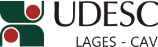 DESIGNA BANCA DE AVALIAÇÃO DA TESE DE DOUTORADO EM MANEJO DO SOLO.O Diretor Geral do Centro de Ciências Agroveterinárias, no uso de suas atribuições, RESOLVE:1 - Designar os abaixo relacionados para comporem a Banca de Avaliação da Tese de Doutorado em Manejo do Solo, intitulada “Adubação para a cultura da beterraba (Beta vulgaris) na região do Alto Vale do Itajaí”, do doutorando ROBINSON JARDEL PIRES DE OLIVEIRA, a ser realizada dia 13 de março de 2015, às 15 horas, nas dependências do CAV/UDESC: Dr. LUCIANO COLPO GATIBONI – (UDESC/Lages/SC) – PresidenteDr. ROMANO ROBERTO VALICHESKI – (IFC/Rio do Sul/SC) – Membro externoDr. GUSTAVO BRUNETTO – (UFSM/Santa Maria/RS) – Membro externoDr. ÁLVARO LUIZ MAFRA – (UDESC/Lages/SC) – Membro Dr. PAULO ROBERTO ERNANI – (UDESC/Lages/SC) – MembroDr. JACKSON ADRIANO ALBUQUERQUE – (UDESC/Lages/SC) – SuplenteJoão Fert NetoDiretor Geral do CAV/UDESCPORTARIA INTERNA DO CAV Nº 032/2015, de 20/02/2015